Understanding the World 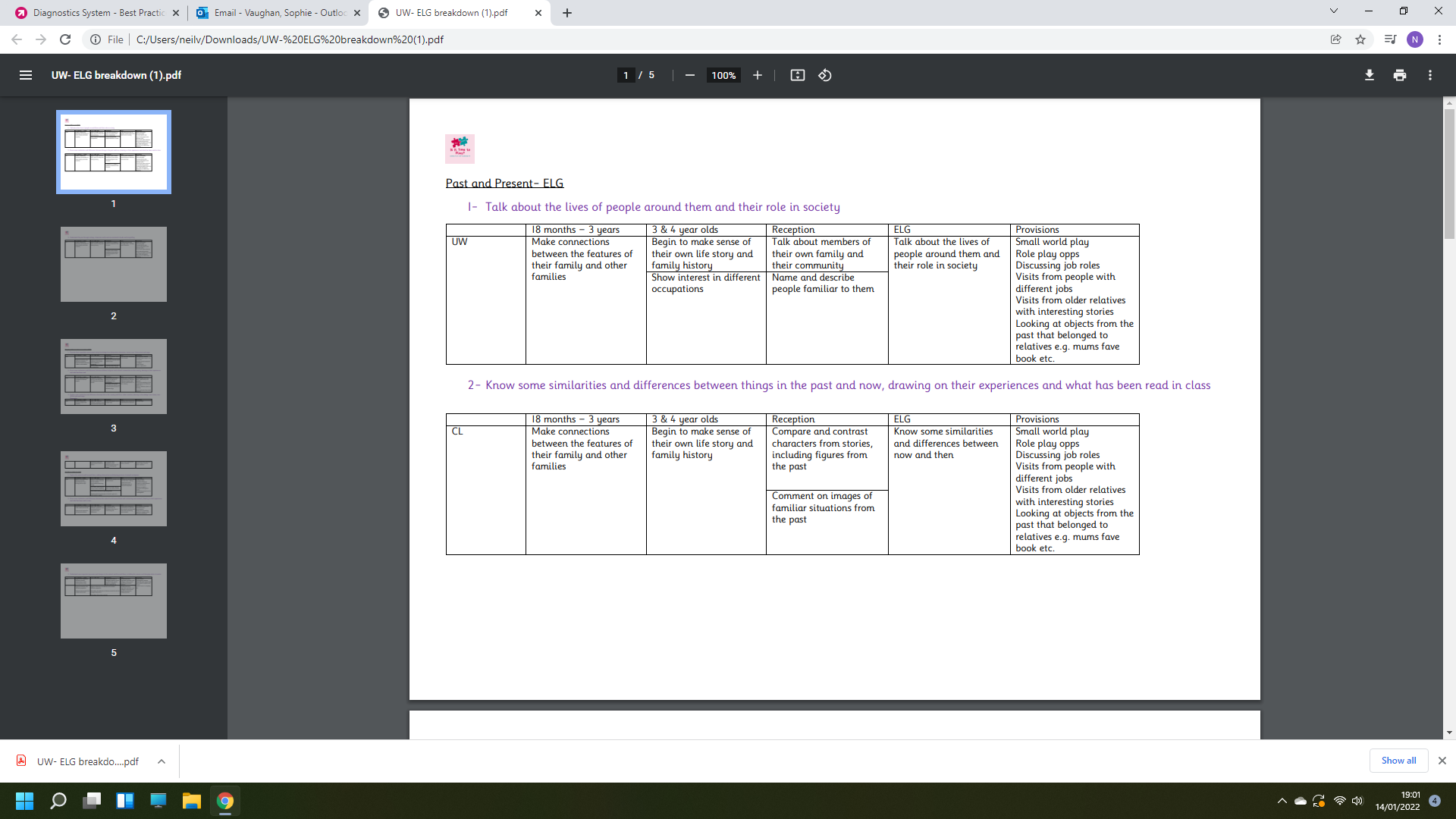 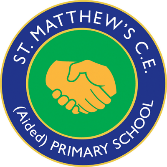 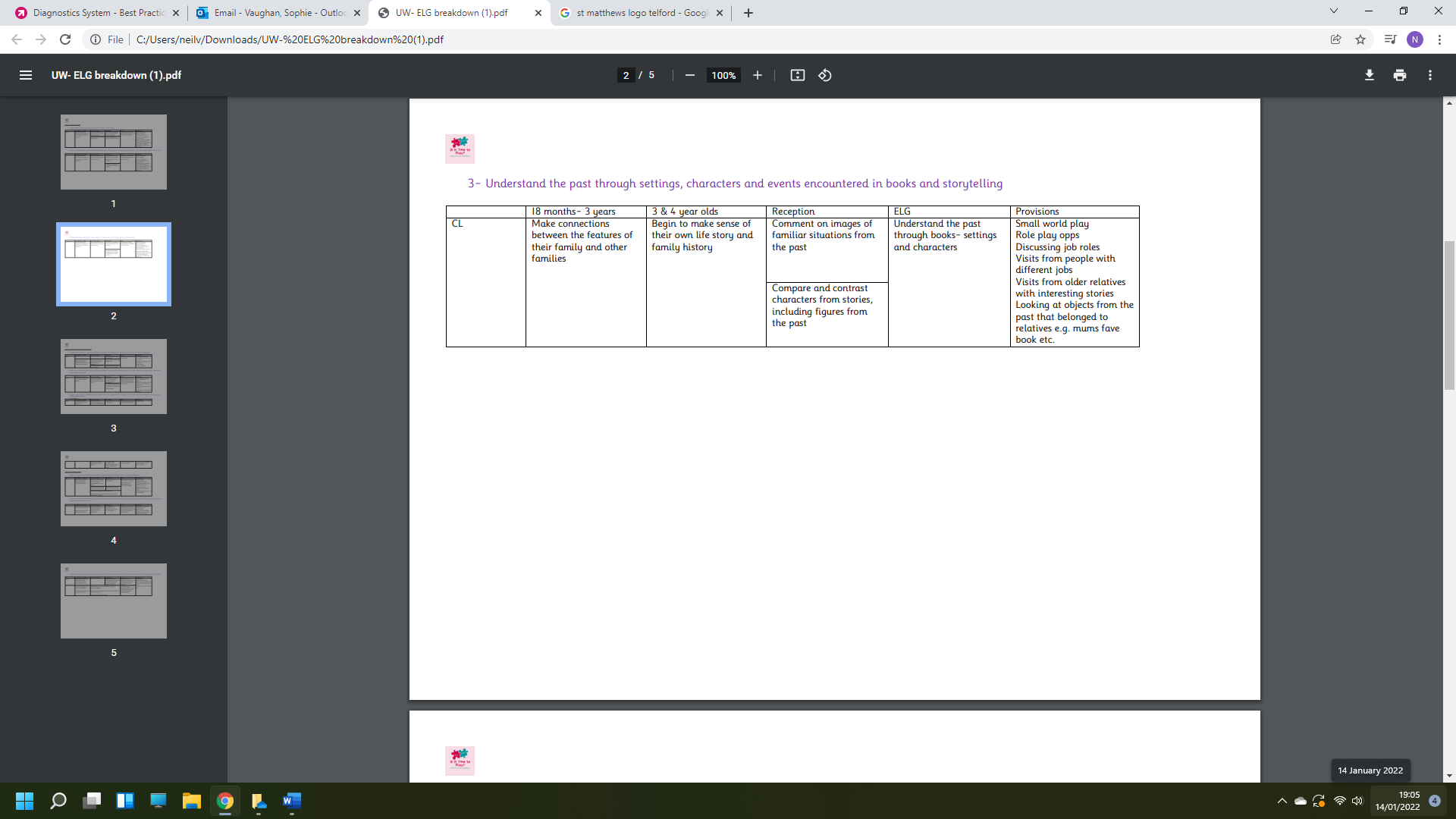 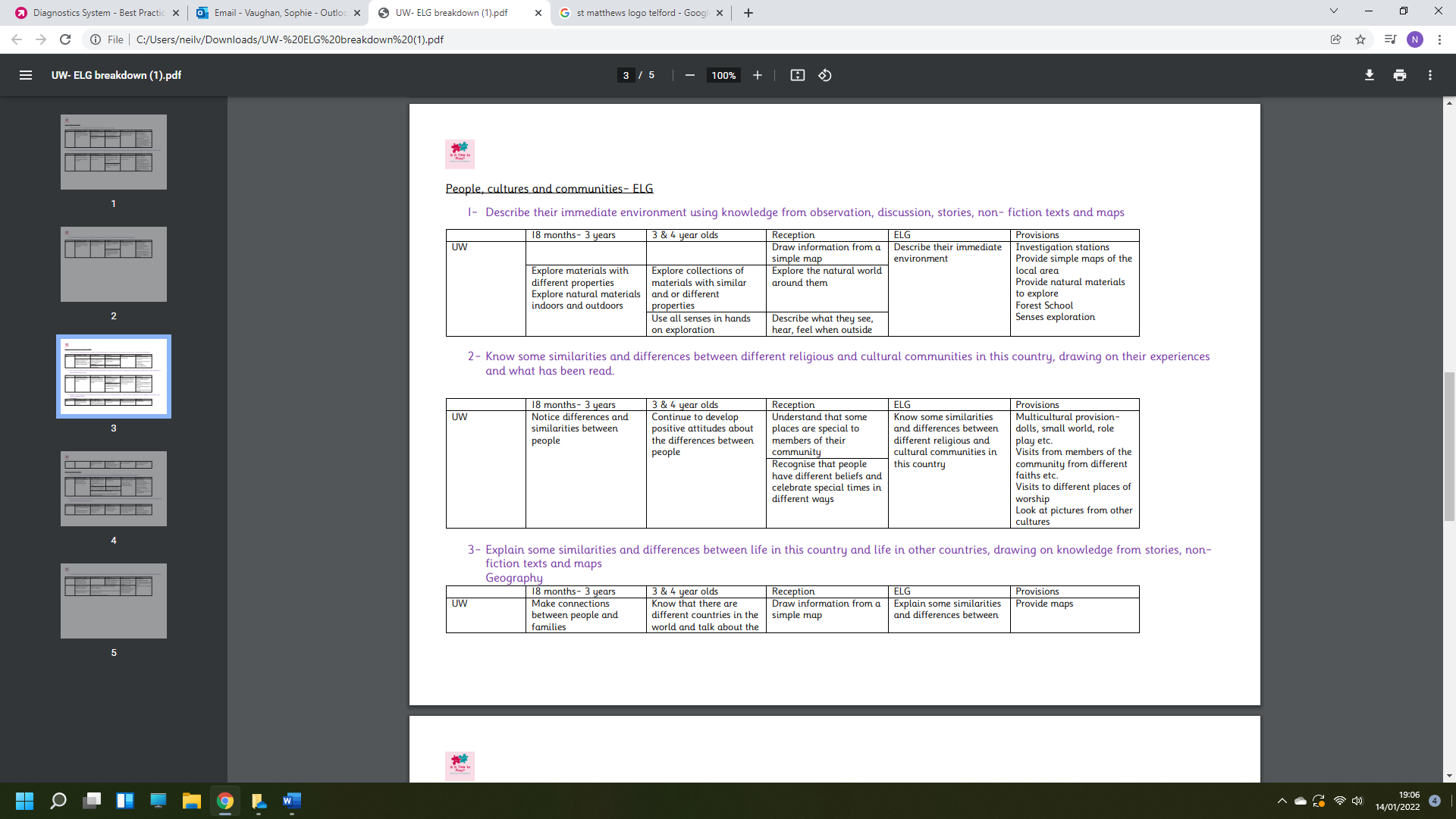 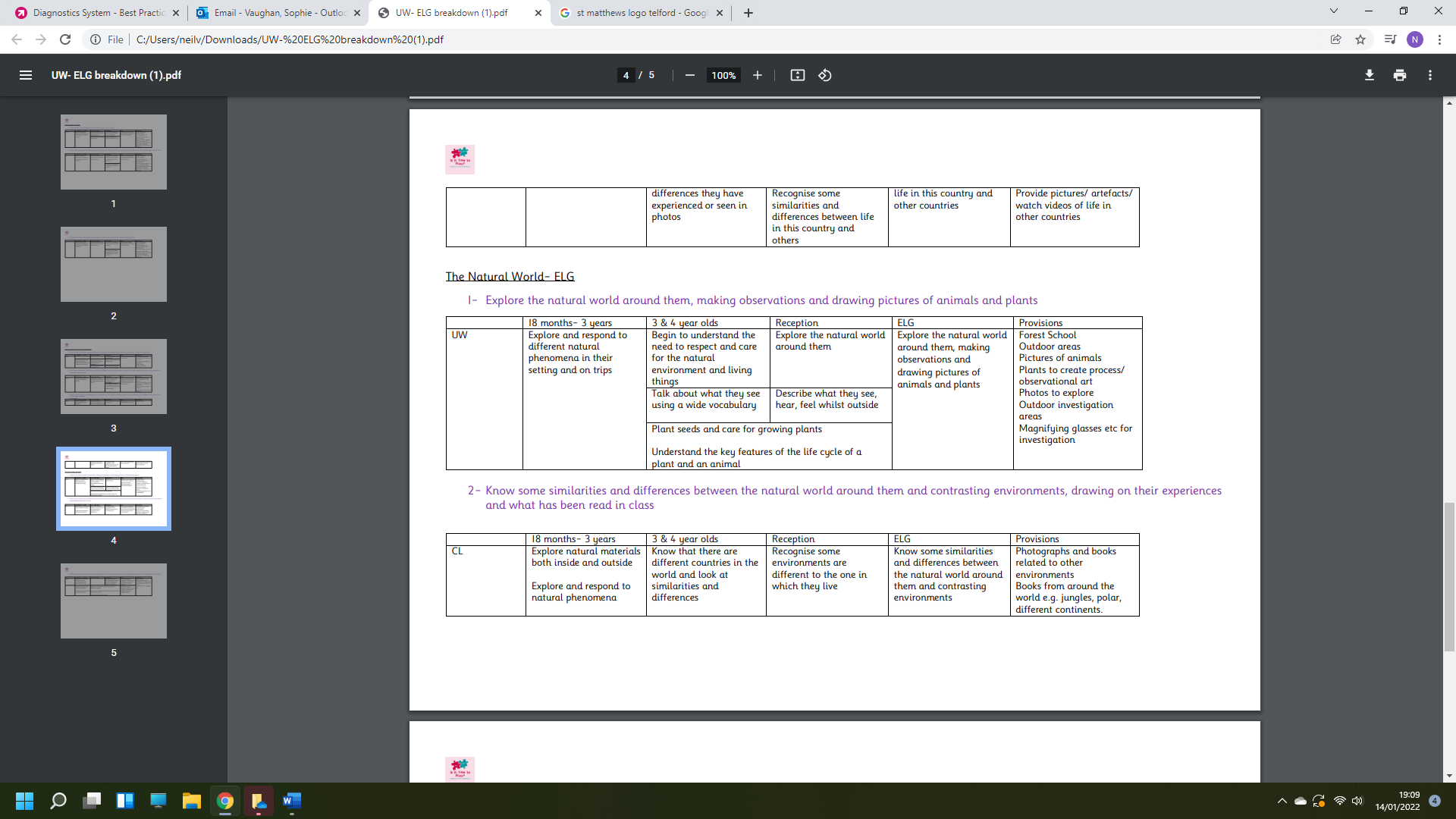 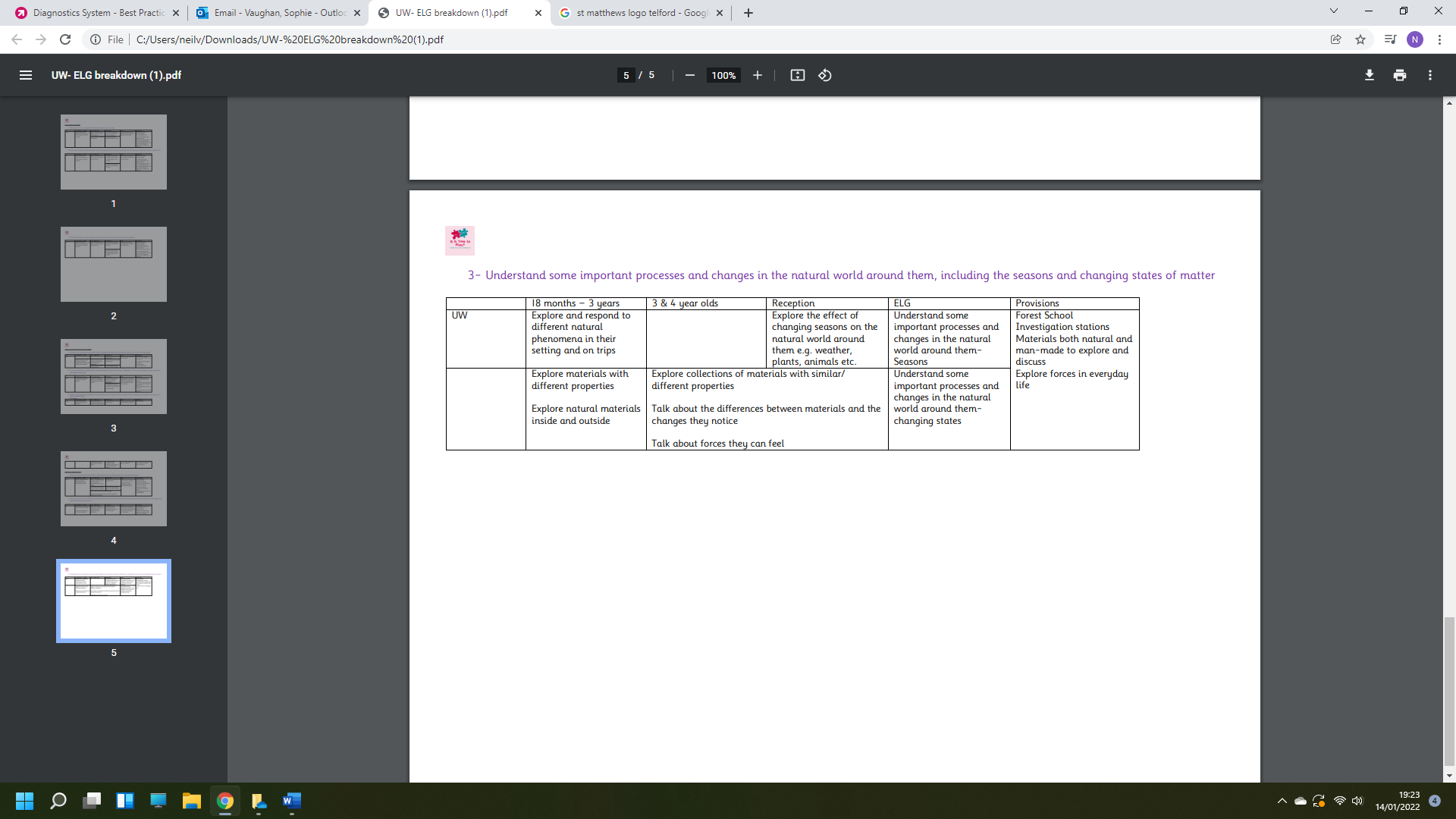 